LESSON DEVELOPMENT TWOPLANE SHAPES – A CIRCLE CHORD, MINOR AND MAJOR SEGMENT Reference book – New Method Mathematics Book 5. STAGE/TIMETEACHER’S ACTIVITIESLEARNER'S ACTIVITIES – MIND/HANDS ONLEARNING POINTSStep 1Introduction (5 minutes)INTRODUCTORY ACTIVITIES – Asks the pupils to draw with a diameter and radius. HANDS ON ACTIVITIES  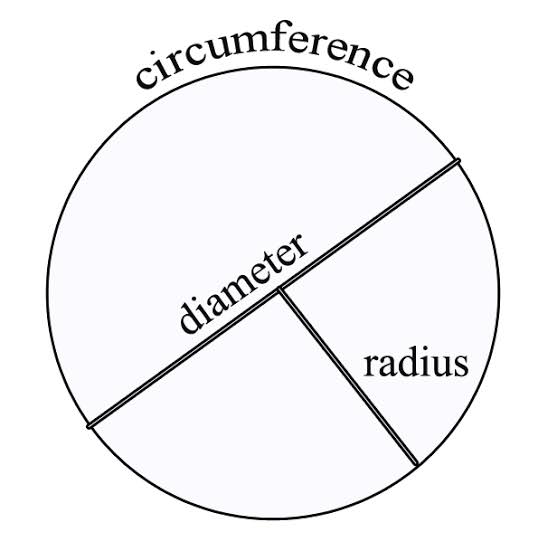 Linking the Previous knowledge to the new lesson Step 2 Development (5 minutes) Grouping1. Groups the learners into four groups – A, B, C, and D. 2. Guide the learners to choose a leader and secretary for your group. 3. Gives each group learning materials – cardboard, scissor and drawing materials. 1. Belong to a group. 2. Choose their leader and secretary. 3. Received learning materials for their group. Learner’s group, leader and secretary confirmed.Step 3Development (5 minutes)GENERAL ACTIVITIES – INSTRUCTIONS 1. Draw 2 circles on a cardboard. 2. Cut out the 2 circles. 3. Fold and cut one circles into two (not equal parts). 4. Trace the line on the second circle not cut. 5. Compare your results with this chart. HANDS ON ACTIVITIES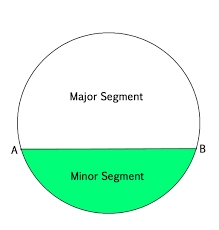 Note for the pupils – The line on the circle is called a chord or line of segment. Part of circle – a chord and segment (minor and major) Step 4Development(10 minutes)GROUPS ACTIVITIES – INSTRUCTIONS 1. Differentiate between diameter and chord. 2. Differentiate between minor and major segment. GROUPS WORK Diameter divides a circle into 2 equal parts while a chord also divide a circle but not into equal parts.2. The different between minor and major segment – minor segment is the small part of the circle divided by chord while major segment is the large part of the circle after the small one.Identification of chord and segment. Step 5Development(10 minutes)Asks each group to present their results/solutions so that you can compare responses with those in other groups.PresentationGroup Presentation Step 6Conclusion(5 minutes)To conclude the lesson, the teacher revises the entire lesson and ask the key questions.    SUMMARY – A chord is a line segment joining two points on the circumference. Minor and major segment are both parts of the circle divided by a chord. The learners listen, ask and answer questions.Lesson Evaluation and Conclusion 